Warmup Question:  Graph y = x2.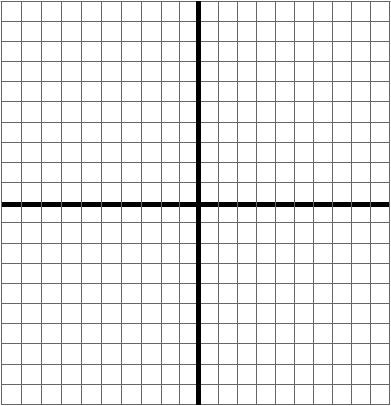 Graphing Quadratic Equations:we call any equation with a squared variable (x2, for example) a quadratic equationquadratic equations can be written in the following way: y = a(x – p)2 + qwhere a, p, and q are called parametersParameters  ‘a’to determine what the parameter ‘a’ does, graph the following on the same set of axes:Parameters  ‘q’to determine what the parameter ‘q’ does, graph the following on the same set of axes:Example 1: Determine the vertex, all intercepts, the equation of the axis of symmetry, the domain, and the range of the following quadratic equation:  y = ½x2 –8.Example 2: Determine the vertex, all intercepts, the equation of the axis of symmetry, the domain, and the range of the following quadratic equation:  y = -3x2 + 7.Example 3: Write an equation for a parabola with vertex of (0, 3) that passes through the point (4, -13).Example 4: Find the values of a and q that are necessary to make the graph of y = ax2 + q go through the points (3, -10) and (-1, -2).Table of ValuesTable of Valuesxy = x2о   y = x2о   y = x2о   y = 3x2о   y = 3x2о   y = ½x2о   y = ½x2о  y = -2x2о  y = -2x2Table of ValuesTable of ValuesTable of ValuesTable of ValuesTable of ValuesTable of ValuesTable of ValuesTable of Valuesxy = x2xy = 3x2xy = ½x2xy = -2x2-2-2-2-2-1-1-1-1000011112222о   y = x2о   y = x2о   y = x2 + 3 о   y = x2 + 3 о   y = x2 - 2о   y = x2 - 2о  y = ½x2 - 4о  y = ½x2 - 4Table of ValuesTable of ValuesTable of ValuesTable of ValuesTable of ValuesTable of ValuesTable of ValuesTable of Valuesxy = x2xy = x2 + 5xy = x2 - 10xy = ½x2 - 4-2-2-2-2-1-1-1-1000011112222